 Technical Rider:

1 pcs-  ATEM Minio Pro ISO
ATEM Mini Extreme ISO records 9 separate H.264 video streams in real time, allowing capture of all 8 clean feed inputs as well as the program video. A DaVinci Resolve project file is also saved allowing the project to be recreated and edited later!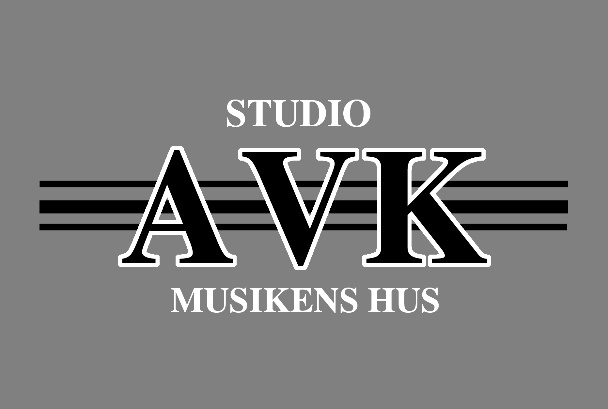 Connections
Total Video Inputs 8. Total Outputs 4. Total Aux Outputs 2. Total Audio Inputs 2 x 3.5mm stereo mini jack. Total Audio Outputs 1 x 3.5mm stereo mini jack. HDMI Program Outputs 2
Timecode Connection None 
HDMI Video Inputs 8 x HDMI type A, 10-bit HD switchable. 2 channel embedded audio.
Video Input Re-Sync On all 8 HDMI inputs.
Frame Rate and Format Converters On all 8 HDMI inputsEthernet
Ethernet supports 10/100/1000 BaseT for live streaming, software control, software updates and direct or network panel connection.Computer Interface
2 x USB Type-C 3.1 Gen 1 for external drive recording, webcam out, software control, software updates and panel connection.More info: https://www.blackmagicdesign.com/products/atemmini/techspecs/W-APS-18	
Software - DA VINCI RESOLVE
DaVinci Resolve is the world’s only solution that combines editing, color correction, visual effects, motion graphics and audio post production all in one software tool
More info: https://www.blackmagicdesign.com/products/davinciresolve/
3 pcs - CANON XA45
Ultra-compact, professional palm-sized 4K XA-series camcorder with a 20x optical zoom lens and 3G-SDI. With UHD resolution and high magnification
The XA45 features a 1/2.3 - type CMOS Sensor along with DIGIC DV6 image processor. With Over Sampling HD processing this results in improved Full HD image quality. The XA45 features a lens with 20x optical zoom with 29.3mm wide angle.More info: https://www.canon.se/video-cameras/xa45-xa40/specifications/

More equipment:
3 pcs - Camera Stands Cirui SH-251 pcs - MacBook Pro 13-tum M1-chip/åttakärnig processor/16GB minne/256GB lagring 
Monitor Acer 24" for multivew  
External AudioMixer	More Gadgets:
2 Samsung T7 SSD Extern harddrives 1 tB		
6 SanDisk Extreme Pro SDXC UHS-I Card 128 GB
HDMI cables
SDI cables
3-  Blac Magic Micro Converter  SDI to HDMI 3G
Microphones & Stands

